EL patito feoLa mamá pato y el papá pato esperan la llegada de sus patitos.El papá pato está preocupado.La mamá pato está preocupada también.los patitos nacen por fin.Todos los patitos son pequeños, amarillos y bonitos. Hay un patito diferente.El patito diferente es blanco y grandeEL papá pato está enojado.La mamá pato no quiere al patito diferente.La mamá pato y los patitos no quieren al patito diferente.El patito llora. El patito se marcha lejos de su familia.El patito busca una familia.EL patito no tiene mala suerte.El patito llora por ser diferenteUn grupo de cisnes encuentra al patitoLa mamá cisne ama al patito diferente.EL patito feo es un hermoso cisneLa mamá pato llama al patito diferenteEL patito feo se marcha con su nueva familia.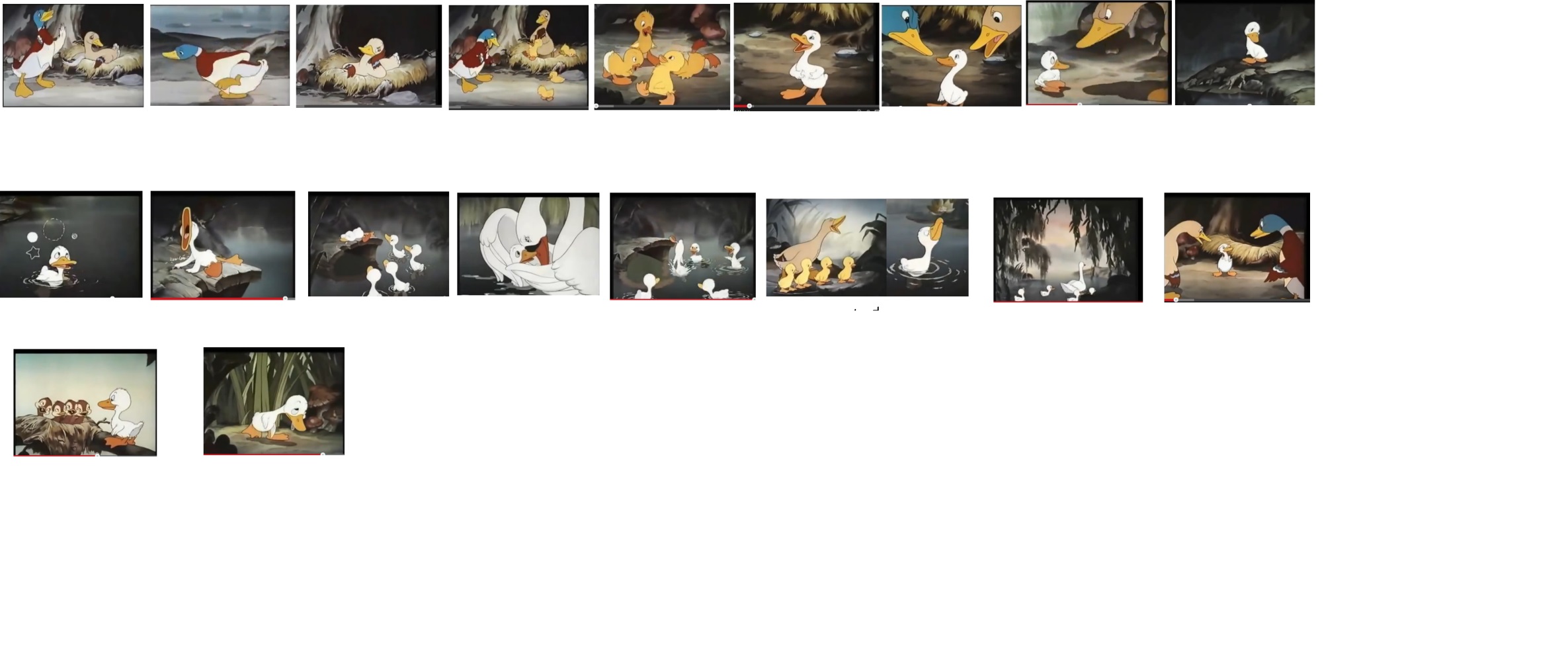 